FORMULÁRIO DE RELATÓRIO DE BUG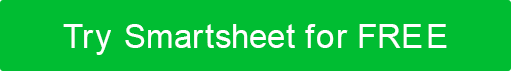 ENVIADO PORENVIADO PORDATADATATÍTULO DE EMISSÃOTÍTULO DE EMISSÃOANEXO DE ARQUIVO(S)ANEXO DE ARQUIVO(S)REPRODUTIBILIDADE  ex. 3 de 10 vezesREPRODUTIBILIDADE  ex. 3 de 10 vezesHORA DA OCORRÊNCIAHORA DA OCORRÊNCIAURL EXATOURL EXATOVERSÃO BUILDVERSÃO BUILDAÇÃO REALIZADAAÇÃO REALIZADAMENSAGEM DE ERROMENSAGEM DE ERRORESULTADO ESPERADORESULTADO ESPERADORESULTADO REALRESULTADO REALFREQUÊNCIAXPRIORIDADEXToda vezCríticoRaramenteAltoOcasionalmenteMédiaUma vezBaixoDESCRIÇÃO DO STATUSDESCRIÇÃO DO STATUSFIXADO PORFIXADO PORDISCLAIMERQuaisquer artigos, modelos ou informações fornecidas pelo Smartsheet no site são apenas para referência. Embora nos esforcemos para manter as informações atualizadas e corretas, não fazemos representações ou garantias de qualquer tipo, expressas ou implícitas, sobre a completude, precisão, confiabilidade, adequação ou disponibilidade em relação ao site ou às informações, artigos, modelos ou gráficos relacionados contidos no site. Qualquer dependência que você colocar em tais informações é, portanto, estritamente por sua conta e risco.